○○○の研究開発出口　祥啓**徳島大学大学院理工学研究部, 〒770-8506 徳島市南常三島2丁目1番地* E-mail: ydeguchi@tokushima-u.ac.jp1. はじめに本フォームを使用し，A4 – 1～3枚の概要を作成ください．言語は英語，日本語のどちらかを使用下さい．pdfファイルを提出ください。2. 実験装置必要に応じて図表を使用し，説明ください[1]．3. 計測結果及び考察・・・・・・・・・・・・・・・・・・・・・・・・・・・・・・・・・・・・・・・・・・・・・・・・・・・・・・・・・・・・・・・・・・・・・・・・・・・・・・・・・・・・・・・・・・・・・・・・・・・・・・・・・・・・・・・． 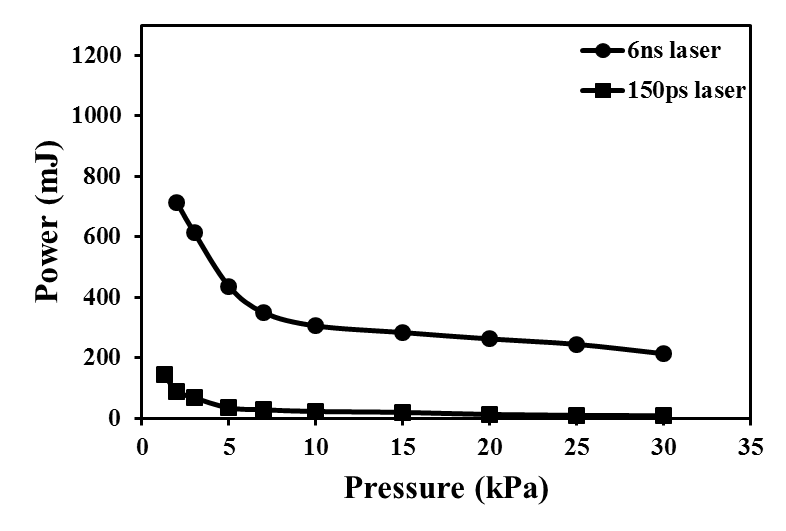 4.まとめ１）・・・．２）・・・．参考文献[1] M. Noda, Y. Deguchi, S. Iwasaki, N. Yoshikawa, “Detection of Carbon Content in a High Temperature and High Pressure Environment Using Laser-Induced Breakdown Spectroscopy”. Spectrochim. Acta, Part B. 2002. 57: 701-709..[2] ・・・． Development ... Using Laser DiagnosticsYoshihiro Deguchi*Tokushima University, Tokushima 770-8501, Japan* E-mail: ydeguchi@tokushima-u.ac.jp1. IntroductionAuthor(s) will be requested to submit 1 to 3-page summary (pdf file) written in English or Japanese. Use A4 size paper and type your text in 10.5-point Times (New) Roman, single-spaced. 2. Experimental setupFigures and Tables may be included in the abstract[1].3. Results and discussion................................................................................................................................................................................................................................................................................................ 4. Conclusion1) ............2) ............References[1] M. Noda, Y. Deguchi, S. Iwasaki, N. Yoshikawa, “Detection of Carbon Content in a High Temperature and High Pressure Environment Using Laser-Induced Breakdown Spectroscopy”. Spectrochim. Acta, Part B. 2002. 57: 701-709..[2] ..........